Offene Fragen digital Fachpraktiker*innenDas ökonomische PrinzipAufgabe: Bitte beantworten Sie die nachfolgenden Fragen mit Hilfe der Wortwolke: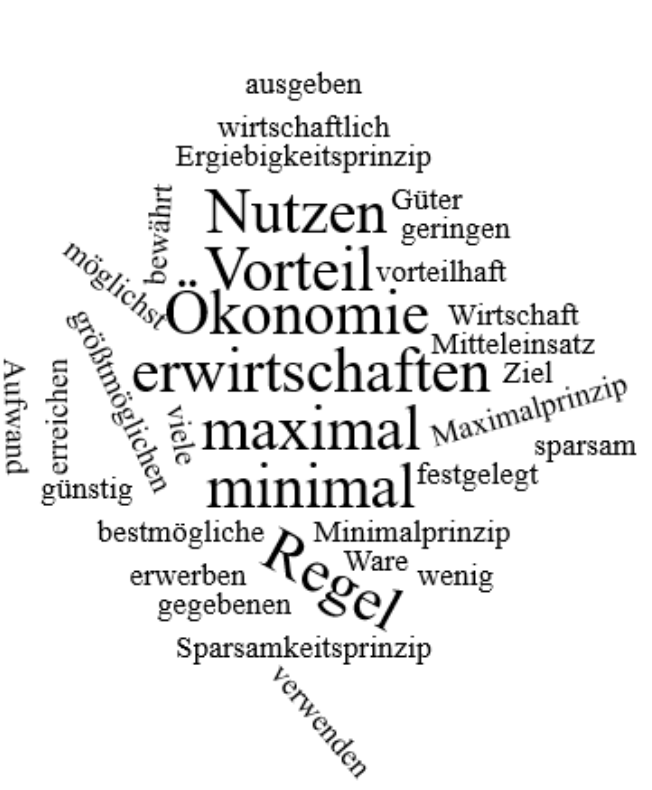 Was versteht man unter dem „ökonomischen Prinzip“?


Erklären Sie das Minimalprinzip.

Nennen Sie mindestens zwei Beispiele für das Minimalprinzip.


Erklären Sie das Maximalprinzip.


Nennen Sie mindestens zwei Beispiele für das Maximalprinzip.


